羽芊的2015寒假藝文展演觀賞一「迪士尼90周年特展」2015.02.11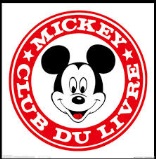 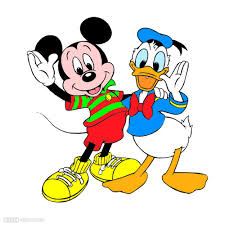 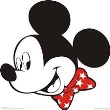 我的入場票：                            地點：松山文創園區               照片1                        照片2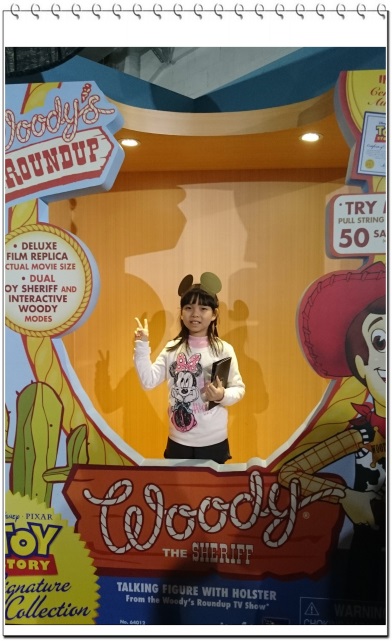 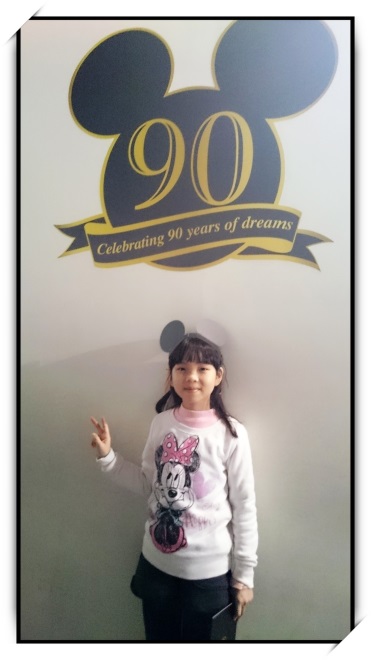 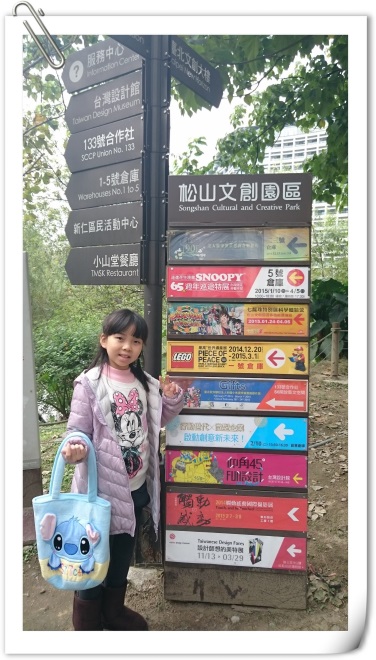 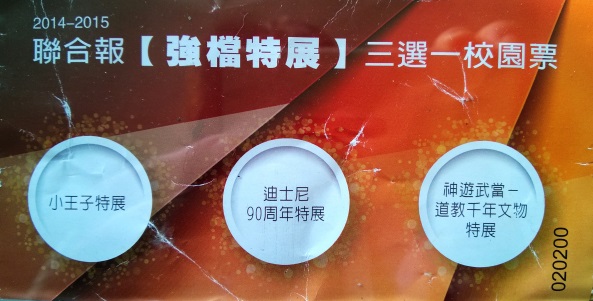 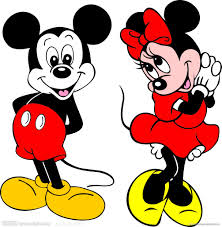 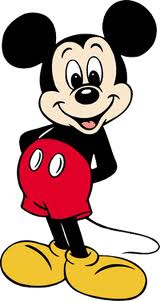 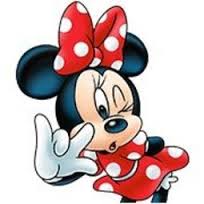 照片3                             照片4                           照片5                        照片6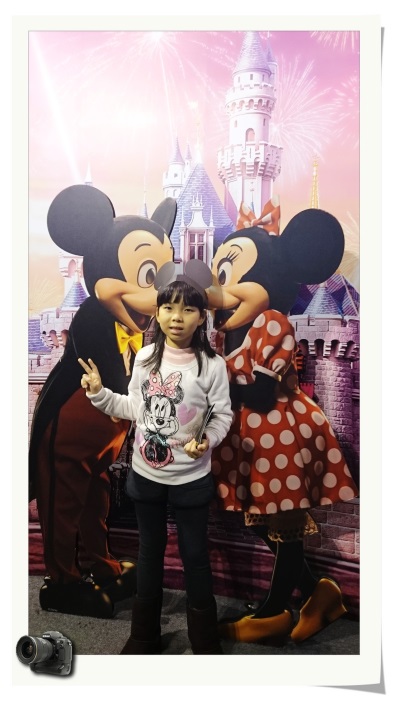 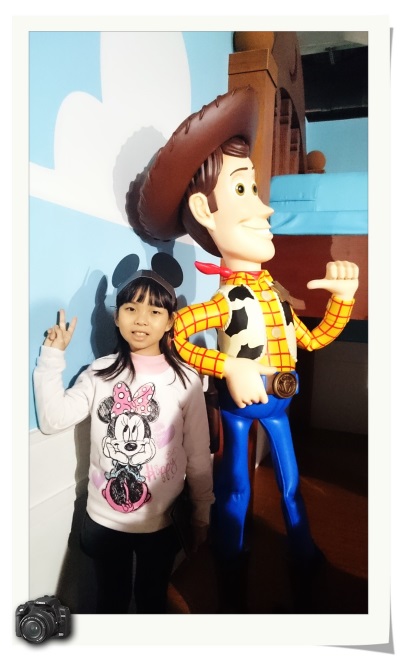 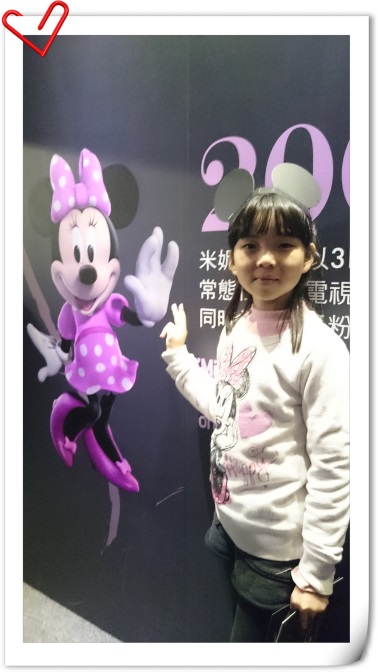 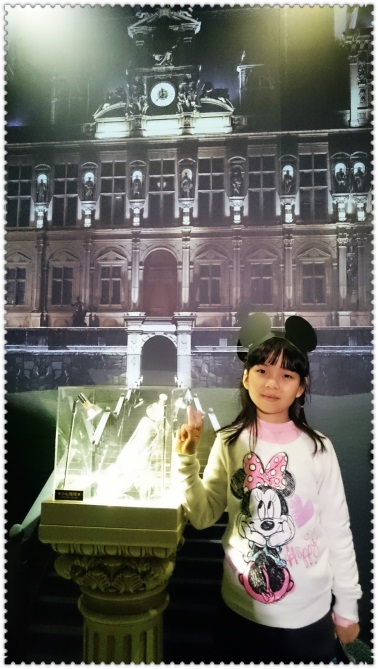 